COLEGIO EMILIA RIQUELMEGUIA DE APRENDIZAJE EN CASAACTIVIDAD VIRTUAL SEMANA DEL 03 AL 06 DE NOVIEMBRECOLEGIO EMILIA RIQUELMEGUIA DE APRENDIZAJE EN CASAACTIVIDAD VIRTUAL SEMANA DEL 03 AL 06 DE NOVIEMBRECOLEGIO EMILIA RIQUELMEGUIA DE APRENDIZAJE EN CASAACTIVIDAD VIRTUAL SEMANA DEL 03 AL 06 DE NOVIEMBRE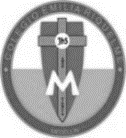 Asignatura: Edu. ArtísticaGrado:   7°Docente: Hermana EsperanzaDocente: Hermana EsperanzaMartes, 03 de noviembre del 2020   ACTIVIDAD BIMESTRALDebido a la presentación de las pruebas de los tres editores nuestra actividad de evidencia final queda para la semana del 09 al 13 de Noviembre. Sin falta enviar la manualidad finalizada para esta fecha. Para las pruebas repasar lo que hemos trabajado en el área de artística. Nota: Recuerda enviarme la evidencia fotográfica a mi correo.Cualquier duda o inquietud referente al trabajo, escribirme inmediatamente a mi correo esvesilva@gmail.com  yo estaré atenta y responderé sus dudas como lo he realizado hasta este momento.Bendiciones. Hermana EsperanzaMartes, 03 de noviembre del 2020   ACTIVIDAD BIMESTRALDebido a la presentación de las pruebas de los tres editores nuestra actividad de evidencia final queda para la semana del 09 al 13 de Noviembre. Sin falta enviar la manualidad finalizada para esta fecha. Para las pruebas repasar lo que hemos trabajado en el área de artística. Nota: Recuerda enviarme la evidencia fotográfica a mi correo.Cualquier duda o inquietud referente al trabajo, escribirme inmediatamente a mi correo esvesilva@gmail.com  yo estaré atenta y responderé sus dudas como lo he realizado hasta este momento.Bendiciones. Hermana EsperanzaMartes, 03 de noviembre del 2020   ACTIVIDAD BIMESTRALDebido a la presentación de las pruebas de los tres editores nuestra actividad de evidencia final queda para la semana del 09 al 13 de Noviembre. Sin falta enviar la manualidad finalizada para esta fecha. Para las pruebas repasar lo que hemos trabajado en el área de artística. Nota: Recuerda enviarme la evidencia fotográfica a mi correo.Cualquier duda o inquietud referente al trabajo, escribirme inmediatamente a mi correo esvesilva@gmail.com  yo estaré atenta y responderé sus dudas como lo he realizado hasta este momento.Bendiciones. Hermana EsperanzaMartes, 03 de noviembre del 2020   ACTIVIDAD BIMESTRALDebido a la presentación de las pruebas de los tres editores nuestra actividad de evidencia final queda para la semana del 09 al 13 de Noviembre. Sin falta enviar la manualidad finalizada para esta fecha. Para las pruebas repasar lo que hemos trabajado en el área de artística. Nota: Recuerda enviarme la evidencia fotográfica a mi correo.Cualquier duda o inquietud referente al trabajo, escribirme inmediatamente a mi correo esvesilva@gmail.com  yo estaré atenta y responderé sus dudas como lo he realizado hasta este momento.Bendiciones. Hermana Esperanza